Lichfield Diocese Prayer Diary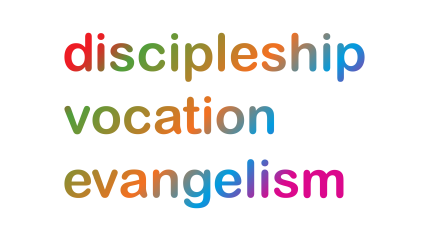 SundayThis week we pray for:Life Events Diary: For Administrators and Clergy to discover new, free online tool for pastoral care and services (3rd)MondayShrewsburyBenefice: The Deanery of Wrockwardine(Buildwas Holy Trinity; Eaton Constantine S.Mary; High Ercall S.Mary, Crudgington; High Ercall S.Michael and All Angels; Leighton S.Mary; Longdon on Tern S.Bartholomew; Rodington S.George; Rowton All Hallows; Uffington Holy Trinity; Uppington Holy Trinity; Upton Magna S.Lucia; Withington S.John the Baptist; Wrockwardine S.Peter)Who: Revd Andy Ackroyd, Revd Suzan Williams, Revd Lisa Knight, Revd Chris Toughand all those involved in leading the church community.We pray that for Deanery of Wrockwardine and ask that would bless all who live and work there.D: Please pray for increase desire for discipleship in our traditional congregations and our fresh expressions. V: Thank you for the people who have offered themselves for vocational training - and pray for more.E: Pray for confidence and a sense of Boldness in sharing the love of Jesus.TuesdayLocal charities – Saltbox in StokeWe pray for Saltbox in Stoke, that they may be a blessing to the communities they serve.D: Give thanks for all whose commitment to following Jesus is routed in working in particular communities.V: We pray for all those who work with Saltbox, for Lloyd Cooke the CEO and for all the staff and associates and all who have followed their calling to serve the people of Stoke on TrentE: We pray for all those who encounter the work of Saltbox that they would be touched and changed by the Good news of Jesus.WednesdayWolverhamptonBenefice: Walsall S.Luke (Walsall S.Luke)Who: Revd Mark Kinder and all those involved in leading the church community.We pray for the church families in Walsall St Luke as they offer themselves in God’s service.D: Lord, we ask that you will bless all those in the benefice, may you encourage and guide all who seek to walk with you.V: May you support and strengthen all those who serve you in the benefice.  As you call your servants may they hear your voice and respond to you.E: We pray for all those who live in Walsall and ask that you would be a light and support in challenging situations.  May people come to know you and your love for them.ThursdaySafeguardingWe pray for all those who deal with the challenges of safeguarding across the Diocese.D: We are called to be part of the body of Christ in which all members flourish. We repent of the times we have tried to do this at someone else’s expense, and the ways in which we have ignored the suffering of others.V: We pray for all who are called to work to safeguard the most vulnerable members of our churches. As they deal with painful and difficult situations, may they find their own flourishing in their vocation to help the church to be a place of safety and sanctuary.E: As we work on safeguarding children and vulnerable people, may the world know that all are cared for in the church, all matter because they all matter to God.FridayStaffordBenefice: Berkswich(Berkswich Holy Trinity; Brocton All Saints; Walton on the Hill S.Thomas)Who: Revd Graham Adamson, Revd Joy Bishop, Revd David Clark, Revd John Sterling and all those involved in leading the church community.Lord we pray for all who live and work in Berkswich, asking that they will come to know you as the source of all goodness in their lives.D: Loving God we hold before you all who are exploring what it means to be a Christian; those who attend Digging Deeper each month, the monthly Bible study group and particularly we pray for those who are preparing for confirmation later this month.V: Generous God we thank you for all who use their gifts to support the churches across this parish, giving of themselves by contributing to worship, administration, maintenance, fundraising and in many other, often hidden, ways.  We thank you too for those who are seeking to discern the form of ministry to which you are calling them; Lord we thank you.E: We pray for all who make use of our church buildings outside worship times; may the hospitality they receive speak of Jesus who offered a welcome to all people.  In particular we pray for those who attend Trinity Ark, Walton Parish Council Coffee morning, AL-ANON and the weekly drop-in for carers and those for whom they care. Saturday	Linked Diocese - Matlosane, South AfricaWe pray for our brothers and sisters in the Matlosane as they live out the teachings of Christ.We offer prayers:for the Archdeacons: Matlosane Cathedral: the Ven. Sydney Magobotla; Matlosane Central: the Ven. Motheo William Pooe; Matlosane North: the Ven. Botshelo Patrick Mafisa; Matlosane South: the Ven. Nontozanele Mogami for follow up and use of the ‘Care for Creation Manual’ following the recent workshop on Care for Creation, led by Bino Makalanyane and Kgowe Moleme, attended by Sunday School teachers and Youth leaders from the Diocese of Matlosane. The areas covered included littering, saving water, climate change, tree planting and other environmental issues and was coordinated by Green Anglicans: the South African Church Environmental Network. for the ministry of The Rt Revd  Stephen Malopi Diseko, Bishop of Matlosane and also Provincial Dean.the ministry of the Very Revd Christopher Seupe, Dean of the Cathedral in Ikageng and for the worshipping life of the Cathedral. for the Link Steering Groups chaired in Matlosane by Ernest Prince Mahloane and in Lichfield by Revd Dr Rebecca Lloyd.The Anglican Cycle of prayer can be accessed at http://www.anglicancommunion.org/resources/cycle-of-prayer.aspx 